Задания для дистанционного обученияТЕХНОЛОГИЯ 5 б класс1. Изучите материал § 19. 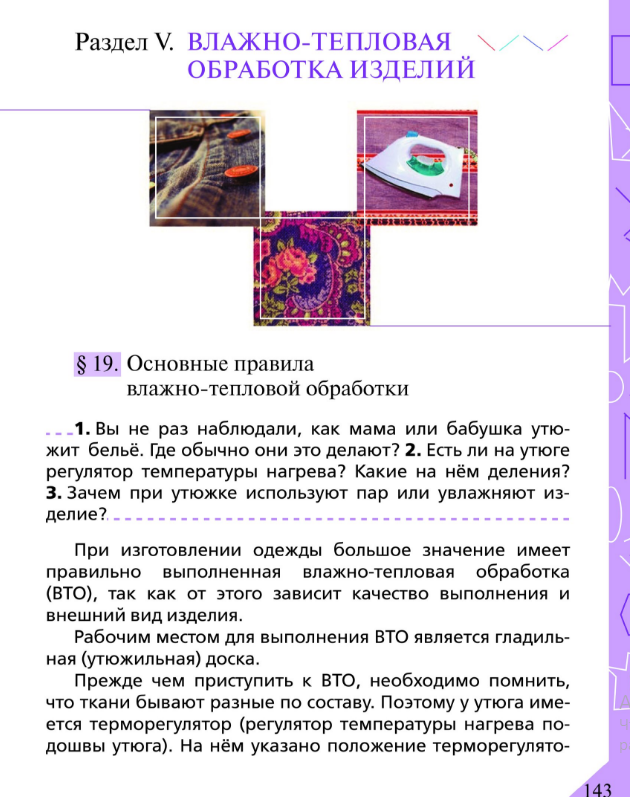 2.Выполните творческое задание в конце § 193. На листе формата А-4 оформите таблицу. Заполните 1 и 2 графы обязательно.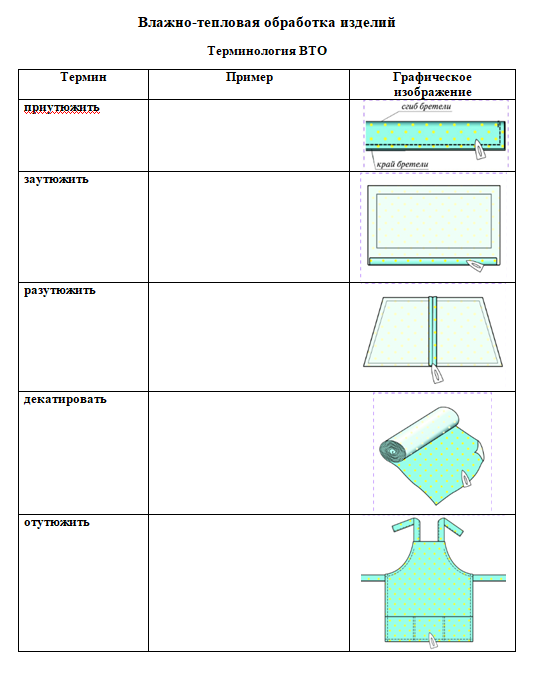 Ответы направляем по адресу: tech-58@yandex.ru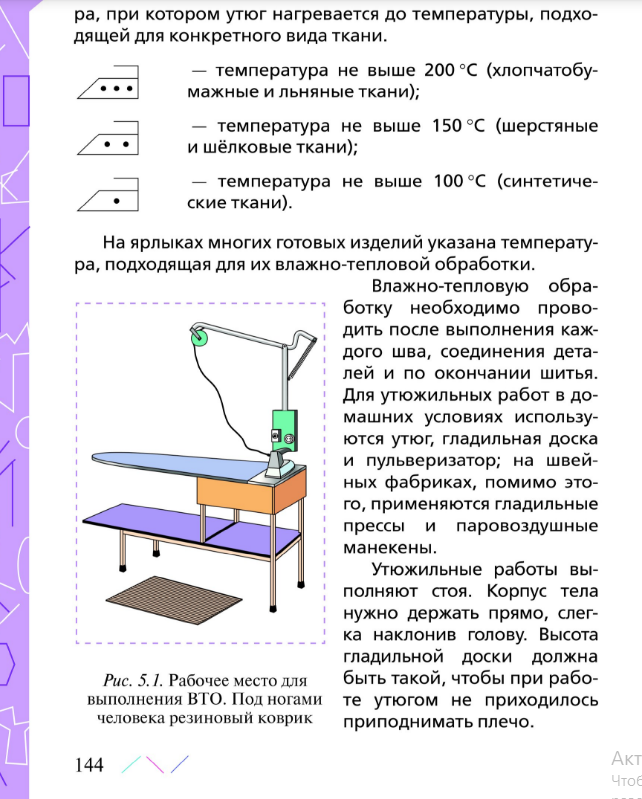 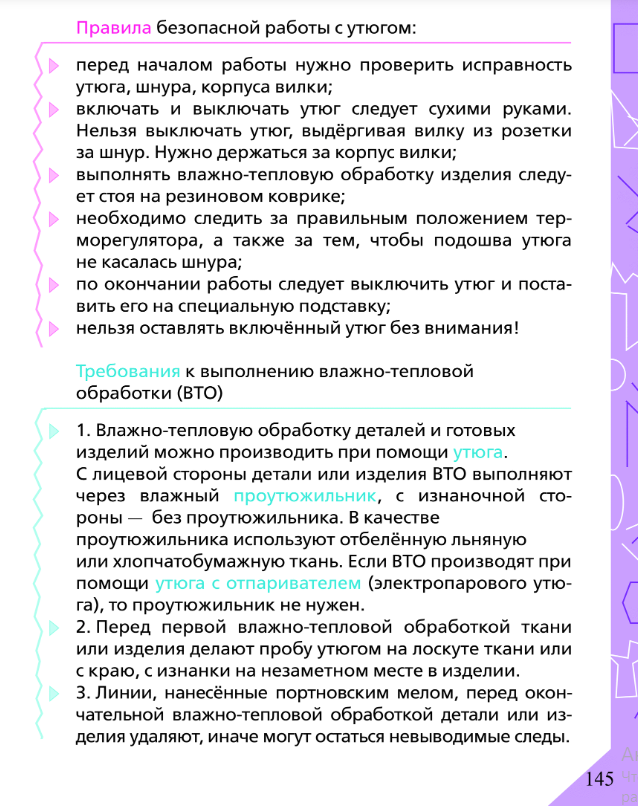 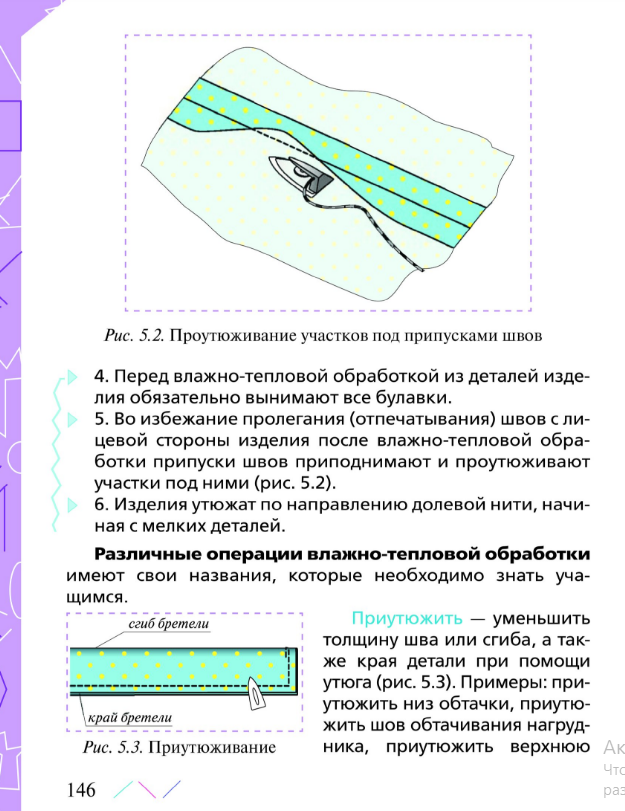 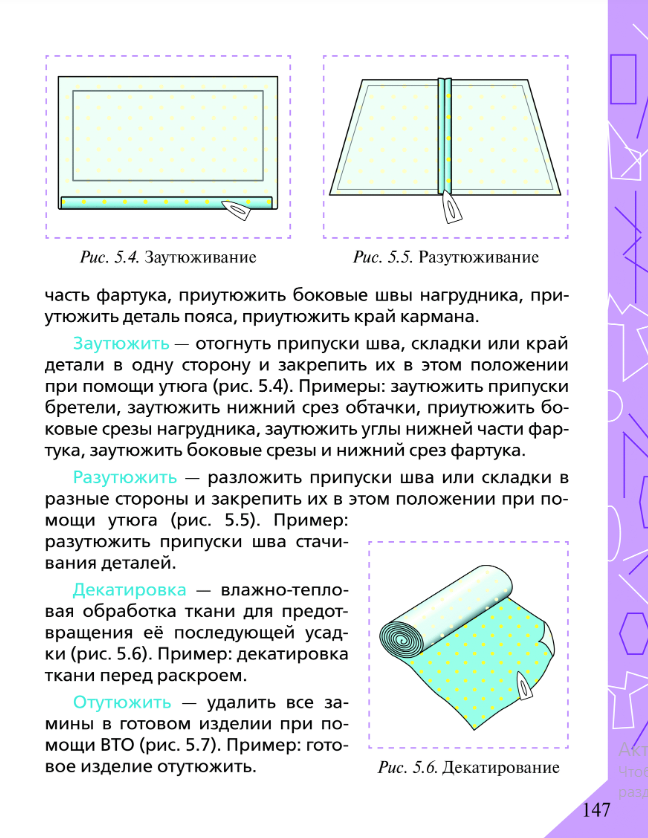 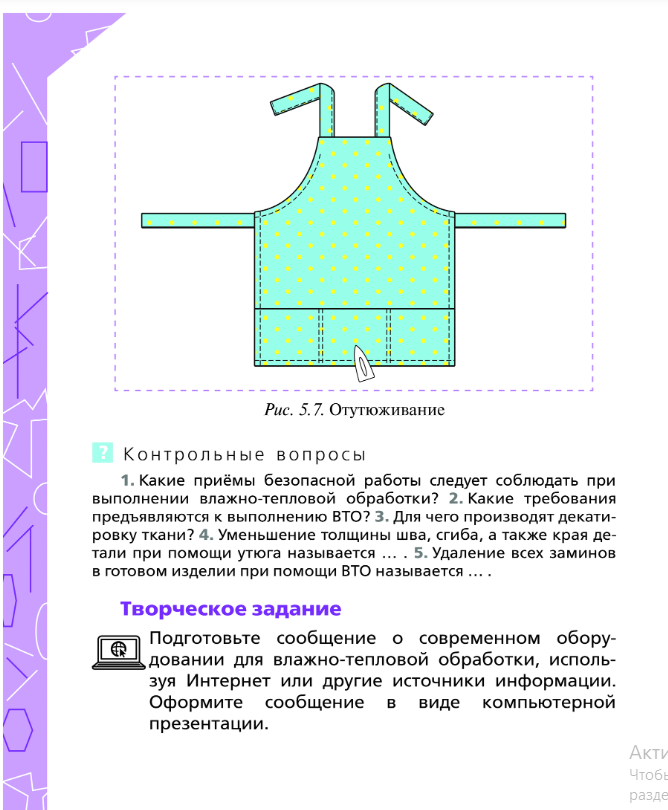 Задания для дистанционного обученияТЕХНОЛОГИЯ 9АБВ классЗадания для дистанционного обученияТЕХНОЛОГИЯ 9АБВ классЗаполните в схеме классификации волокон недостающие названия: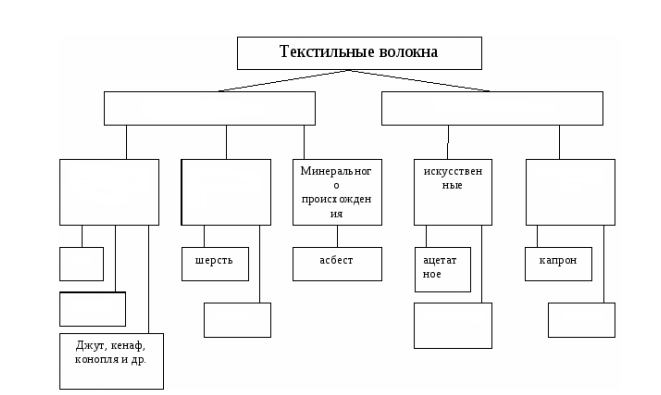 2. Выберите швы для обработки низа брюк, напишите их названия: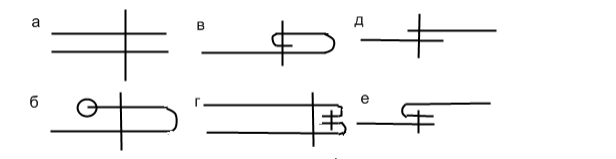 Ответы направляем по адресу: tech-58@yandex.ruОтветы направляем по адресу: tech-58@yandex.ru